Publicado en  el 01/02/2017 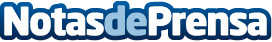 Publicada la convocatoria de ayudas ‘Profesionales Digitales Empleo Joven’, dotada con 20 millones de eurosDatos de contacto:Nota de prensa publicada en: https://www.notasdeprensa.es/publicada-la-convocatoria-de-ayudas Categorias: E-Commerce http://www.notasdeprensa.es